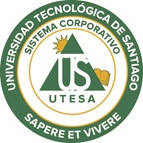 Dirección de RegistroCAMBIO  DE CARRRERASolicito el cambio de la carrera de:                                                                                               APensum Motivo del cambio__________________________________________________________________________________________________________________________________________________________A los ______  días del mes de ______________ del año ______________________________________                                                           __________________________________        Dirección Depto. Orientación                                                                   Dirección de la carrera que Ingresa____________________________________Sello y Firma de Tesorería (RD $700.00)MatrículaApellidosNombreTeléfonoCédula-